Тема: «Автобус едет по дороге »Цель. Учить детей изображать транспорт, передавая прямоугольную форму автобуса и закругляя верхние углы корпуса. Учить рисовать предмет крупно.Задачи. Закрепить прием закрашивания в одном направлении, всей кистью, доводя до контура. Поощрять ребёнка к самостоятельному обогащению изображения. Развивать воображение, наблюдательность.Материал и оборудование для занятия:- демонстрационный: иллюстрации с изображением автобуса или игрушечный автобус.- раздаточный: половина альбомного листа, краска – гуашь красного, черного, синего цвета, кисти, тряпочки, баночки с водойХод занятия:Родитель: Ребёнку, ты любишь отгадывать загадки? Послушай одну из них:«Что за чудо красный дом!Ребятишек много в немНосит обувь из резины и питается бензином» (Автобус)Родитель: Ребёнку, на чем ты с мамой, папой утром добираетесь до детского сада? Ответы ребёнка. (Автобус, такси, машина и т.п.)Родитель: Как мы можем назвать это одним словом? Ответы ребёнка. (Транспорт).Родитель: Как он называется, если транспорт ездит по земле? Ответы ребёнка. (Наземный транспорт).Родитель: Ты слышишь, кто-то плачет? Ой, это же наш Мишутка. Что случилось, мишка, расскажи.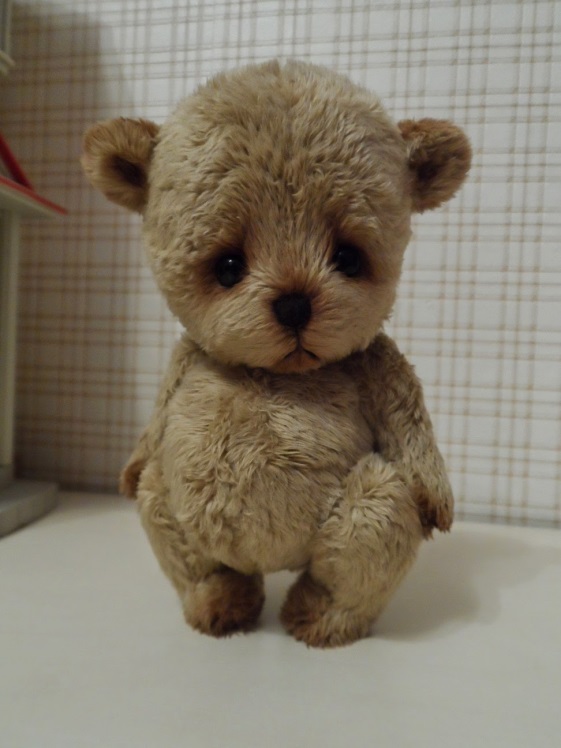 Рассказ медведя: «Меня пригласили на день рождения мой лучший друг. Я пошел на остановку, но не успел, автобус уехал. По расписанию это был последний автобус. И теперь я не попаду на день рождения к другу».Родитель: Не расстраивайся, Мишутка, мы поможем тебе. Правда! И прежде, чем приступить к работе, мы поиграем  в игру «Ехали-ехали».Игра «Ехали-ехали»: Ребёнок с родителем, становятся друг за другом, кладут руки на плечи впереди стоящего, ведущий представляет, что он является водителем, изображает, что управляет автобусом. Ребёнок цепочкой передвигаются по комнате и усаживаются за рабочие места.Родитель показывает иллюстрацию с изображением автобуса или игрушечный автобус.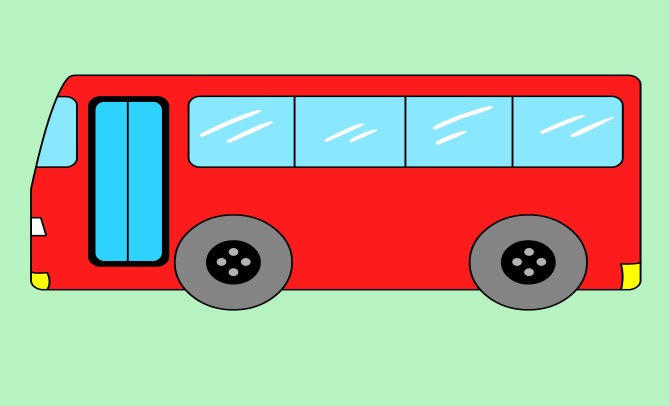 Родитель: Что есть у автобуса?Дети: Колеса, кузов, окна, двери.Родитель: Какие края у крыши автобуса?Ребёнок: Закругленные.Родитель: Колеса у автобуса какой формы?Ребёнок: Круглой.Родитель: Окна у автобуса какой формы?Ребёнок: Прямоугольной.Родитель: Двери у автобуса какой формы?Ребёнок: Прямоугольной. Родитель: На какую форму похож кузов?Ребёнок: Прямоугольную.Родитель. Посмотри, как автобус, который едет по дороге, буду рисовать я:Рисуем простым карандашом шаблон, вместе с ребёнком.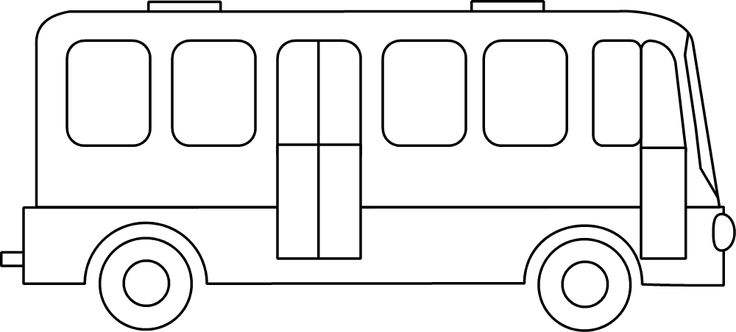 Сначала красной краской закрасим прямоугольник. Это будет основная часть автобуса. Закрасьте его слева направо.Теперь закрасим два колеса черным цветом. Используя форму прямоугольника, закрасить окна, двери автобуса – синей краской. Не забудь, как следует промывать кисточку, прежде чем набрать краску другого цвета.Всё, автобус готов к перевозке пассажиров.«Динамическая пауза»Мы в автобусе сидимИз окошечка глядимВлево, вправо посмотритеНичего не пропустите.Остановка. Выходи.И на улицу гляди.Топай смело, без тревоги –Безопасней нет дороги.Всё запомнили, ребята?И гулять не страшновато?Что ж, проверим, поглядим,Но сначала повторим:Раньше счёта и письма,Рисованья, чтенья,Всем ребятам нужно знать …?(Правила движенья)Анализ работ, итог занятия:- Родитель, Ребёнку, предлагаю рассмотреть твой рисунок, тебе самому понравился рисунок? И мне очень понравился. Сегодня ты очень постарался. Что тебе сегодня больше всего понравилось делать? (ответы ребёнка) 